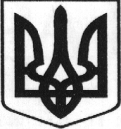 Управління освіти і науки Сумської міської радиКомунальна установа Сумська спеціалізована школа І-ІІІ ступенів № 7імені Максима Савченка Сумської міської радивул. Лесі Українки, 23, м.Суми, 40020,тел./факс (0542) 24 – 53 – 90 е-mailsumyschool7@ukr.netКод ЄДРПОУ 21108486НАКАЗ03.10.2019                                                                                                        № ___Про створення комісії по виявленню  фактів  булінгу	Відповідно до Закону України «Про внесення змін до деяких законодавчих актів України щодо протидії булінгу (цькуванню)», затвердженого 18.12.2018  № 2657-VІІІ, листа Міністерства освіти і науки України «Про деякі питання  організації закладах освіти виховної роботи щодо  безпеки й благополуччя дитини» від 07.08.2018 №1/9-486, з метою забезпечення у школі безпечного освітнього середовища, вільного від насильства та булінгу (цькування),забезпечення конституційних  прав    учнів, запобігання проявів  жорстокого ставлення до дітей, приниження їх честі і гідності під  час освітнього процесу та проведення цілеспрямованої профілактичної роботи з колективом школи  НАКАЗУЮ:1.  Створити комісію (з дотриманням конфіденційності) заяв про випадки булінгу (цькування) у  складі:О.М. Деменко -  директор школи, голова комісії.В.І. Сліпець -  заступник директора з виховної роботи, уповноважена особа закладу освіти з питань попередження насильства та булінгуО.О. Ярошенко – заступник директора з навчально-виховної роботиЛ.І. Алієва -  соціальний педагогТ.С. Рощупкіна - практичний психологА.М. Михайлик – представник батьківської громадськості2. Комісії провести  розслідування протягом доби.  За підсумками роботи скласти протокол.3. Рішення комісії з розгляду випадків булінгу зареєструвати в окремому журналі (паперовий вигляд) з оригіналами підписів усіх її членів.4. Контроль за виконанням даного наказу залишаю за собою.Директор школи                                                      О.М. Деменко